Western Australia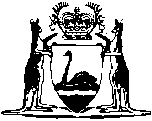 Perth-Joondalup Railway Act 1989Western AustraliaPerth-Joondalup Railway Act 1989Contents1.	Short title	12.	Commencement	13.	Authority to construct railway	14.	Authority for deviation	1Schedule — Line of Perth - Joondalup RailwayNotesCompilation table	3Western AustraliaPerth-Joondalup Railway Act 1989 An Act to authorise the construction of a railway from Perth to Joondalup. 1.	Short title 		This Act may be cited as the Perth-Joondalup Railway Act 1989 1.2.	Commencement 		This Act shall come into operation on the day on which it receives the Royal Assent 1.3.	Authority to construct railway 		It shall be lawful to construct and maintain a railway, with all necessary, proper and usual works and conveniences in connection therewith, along the line described in the Schedule.4.	Authority for deviation 		Notwithstanding the deviation specified in section 96(1) of the Public Works Act 1902 it shall be lawful to deviate to a distance of 2 kilometres on either side of the line of the railway described in the Schedule.Schedule — Line of Perth - Joondalup Railway[s. 3]	[Heading inserted: No. 19 of 2010 s. 5.]Commencing at a point on the Eastern Railway located on map sheet BG34 12.25 at or near Australian Map Grid co-ordinates 391 100 east 646 4800 north and proceeding in a generally northerly direction along the Mitchell Freeway for a distance of about 28 kilometres and terminating at a point on map sheet BG35 06.10 at or near Australian Map Grid co-ordinates 381 400 east 648 9400 north and being more particularly shown by a red line on plan number CE 79225.Notes1	This is a compilation of the Perth-Joondalup Railway Act 1989 and includes the amendments made by the other written laws referred to in the following table.  The table also contains information about any reprint. Compilation tableShort titleNumber and yearAssentCommencementPerth-Joondalup Railway Act 198945 of 198915 Jan 199015 Jan 1990 (see s. 2)Reprint 1:  The Perth-Joondalup Railway Act 1989 as at 1 Apr 2005Reprint 1:  The Perth-Joondalup Railway Act 1989 as at 1 Apr 2005Reprint 1:  The Perth-Joondalup Railway Act 1989 as at 1 Apr 2005Reprint 1:  The Perth-Joondalup Railway Act 1989 as at 1 Apr 2005Standardisation of Formatting Act 2010 s. 519 of 201028 Jun 201011 Sep 2010 (see s. 2(b) and Gazette 10 Sep 2010 p. 4341)